PDSA cycle worksheetPlanList the tasks needed to set up the test of change. Predict what will happen when the test happens. Decide who will run the test.DoRun the test. Document what happened when you ran the test. Describe problems and observations.Study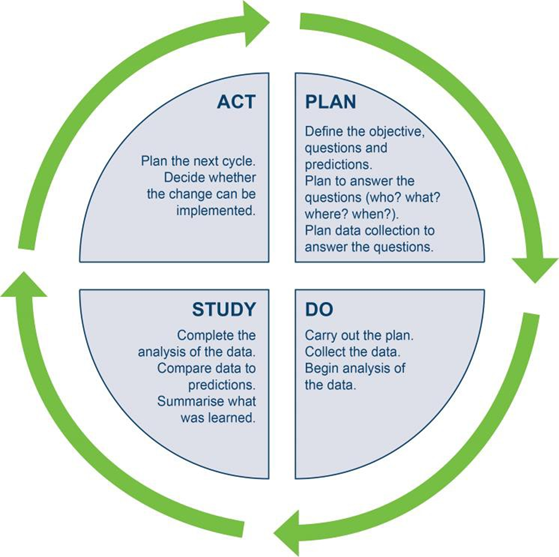 Describe the measured results and how they compare with your predictions.ActDecide what your next PDSA cycle will be based on your learning.